Chorley Village Hall Tea and Cake afternoon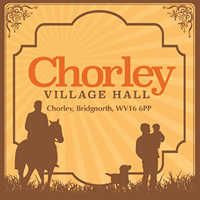 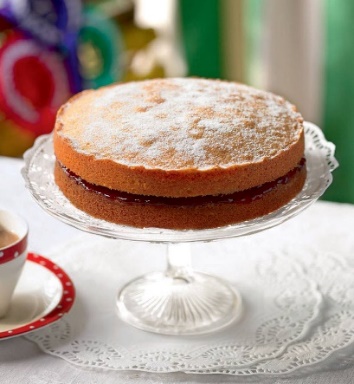 Thursday 12th March 2020 at 2.00pmJoin us at Chorley Village Hall for a cuppa, a cake & a chat.For more details phone Claire on 01746 718022 or email: Claire@woulfe.org.ukChorley Village Hall Tea and Cake afternoonThursday 12th March 2020 at 2.00pmJoin us at Chorley Village Hall for a cuppa, a cake & a chat.For more details phone Claire on 01746 718022 or email: Claire@woulfe.org.uk